NOTA DE PREMSA ASSOCIACIÓ CULTURAL AMICS DE VINAROS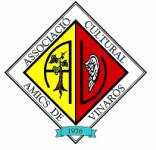 Amics de Vinaròs agraeix l'atorgament de la distinció GrGrinyó Ballester 2014L'entitat fa extensiu el premi a tots els socis i veïns de Vinaròs  L'Associació Cultural Amics de Vinaròs vol agrair a l'Ajuntament de Vinaròs l'atorgament a l'entitat de la distinció Grinyó Ballester 2014. Des d'Amics de Vinaròs, s'insisteix que "la nostra entitat es proposa, com a principal comès, treballar pel patrimoni i la cultura de Vinaròs, de manera que ser reconeguts amb aquesta distinció, de forma unànim per part de la corporació, és el màxim honor al qual podriem aspirar". Després de rebre la notificació per part de l'Alcalde de Vinaròs, Juan Bautista Juan, la junta directiva de l'associació decidia per unanimitat acceptar la distinció i fer-la extensiva a tots els socis integrants i la resta de la població. El president de l'entitat, José Luis Pascual, ha destacat que "rebre aquest Grinyó Ballester ens omple de satisfacció perquè és el reconeixement a una tasca que estem desenvolupant des de fa molts anys-en 2015, Amics de Vinaròs celebrarà els seus quaranta anys de història- i que realitzem sempre pensant en tots els veïns de Vinaròs". Des de l'entitat, es convida a tots els socis a què estiguen presents en l'acte oficial d'atorgament del Grinyó Ballester 2014, que tindrà lloc dilluns 29 de setembre, al saló de plens de l'Ajuntament de Vinaròs, dins dels actes de commemoració de la Carta Pobla. 